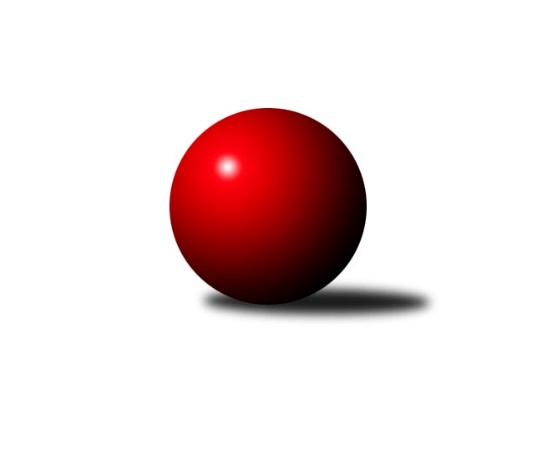 Č.5Ročník 2015/2016	6.6.2024 2. KLZ B 2015/2016Statistika 5. kolaTabulka družstev:		družstvo	záp	výh	rem	proh	skore	sety	průměr	body	plné	dorážka	chyby	1.	TJ Rostex Vyškov ˝A˝	5	3	2	0	24.0 : 16.0 	(64.5 : 55.5)	3129	8	2131	998	40.4	2.	TJ Sokol Husovice	5	3	1	1	27.5 : 12.5 	(70.5 : 49.5)	3125	7	2130	995	36.2	3.	TJ Spartak Pelhřimov	5	3	1	1	25.0 : 15.0 	(68.5 : 51.5)	3050	7	2080	970	46.4	4.	KK Mor.Slávia Brno	5	3	0	2	23.5 : 16.5 	(64.5 : 55.5)	3039	6	2091	948	48.2	5.	TJ Sokol Vracov	5	3	0	2	19.5 : 20.5 	(62.0 : 58.0)	3053	6	2107	946	44.2	6.	TJ Jiskra Nová Bystřice	5	2	1	2	21.0 : 19.0 	(62.5 : 57.5)	3056	5	2105	950	50.2	7.	HKK Olomouc ˝B˝	5	2	1	2	17.5 : 22.5 	(50.0 : 70.0)	3031	5	2107	924	47.6	8.	KK PSJ Jihlava	5	2	0	3	17.5 : 22.5 	(55.5 : 64.5)	2996	4	2076	919	53.6	9.	TJ Sokol KARE Luhačovice ˝B˝	5	0	2	3	17.5 : 22.5 	(56.5 : 63.5)	3056	2	2090	967	41.4	10.	KK Vyškov˝B˝	5	0	0	5	7.0 : 33.0 	(45.5 : 74.5)	2936	0	2046	890	64Tabulka doma:		družstvo	záp	výh	rem	proh	skore	sety	průměr	body	maximum	minimum	1.	TJ Sokol Husovice	3	3	0	0	21.5 : 2.5 	(47.5 : 24.5)	3168	6	3185	3140	2.	TJ Sokol Vracov	2	2	0	0	11.0 : 5.0 	(31.0 : 17.0)	3098	4	3161	3035	3.	KK PSJ Jihlava	3	2	0	1	15.0 : 9.0 	(39.0 : 33.0)	3070	4	3123	2978	4.	TJ Spartak Pelhřimov	3	2	0	1	14.0 : 10.0 	(40.0 : 32.0)	3054	4	3145	3000	5.	TJ Jiskra Nová Bystřice	2	1	1	0	12.0 : 4.0 	(30.5 : 17.5)	3083	3	3106	3060	6.	HKK Olomouc ˝B˝	2	1	1	0	9.0 : 7.0 	(24.0 : 24.0)	3148	3	3198	3097	7.	TJ Rostex Vyškov ˝A˝	2	1	1	0	9.0 : 7.0 	(24.0 : 24.0)	3121	3	3159	3083	8.	KK Mor.Slávia Brno	2	1	0	1	9.5 : 6.5 	(28.5 : 19.5)	3064	2	3067	3060	9.	TJ Sokol KARE Luhačovice ˝B˝	3	0	1	2	10.5 : 13.5 	(32.5 : 39.5)	3078	1	3080	3077	10.	KK Vyškov˝B˝	3	0	0	3	5.0 : 19.0 	(30.0 : 42.0)	2935	0	2970	2916Tabulka venku:		družstvo	záp	výh	rem	proh	skore	sety	průměr	body	maximum	minimum	1.	TJ Rostex Vyškov ˝A˝	3	2	1	0	15.0 : 9.0 	(40.5 : 31.5)	3115	5	3169	3061	2.	KK Mor.Slávia Brno	3	2	0	1	14.0 : 10.0 	(36.0 : 36.0)	3031	4	3051	2996	3.	TJ Spartak Pelhřimov	2	1	1	0	11.0 : 5.0 	(28.5 : 19.5)	3049	3	3071	3026	4.	TJ Jiskra Nová Bystřice	3	1	0	2	9.0 : 15.0 	(32.0 : 40.0)	3047	2	3067	3021	5.	TJ Sokol Vracov	3	1	0	2	8.5 : 15.5 	(31.0 : 41.0)	3037	2	3114	2962	6.	HKK Olomouc ˝B˝	3	1	0	2	8.5 : 15.5 	(26.0 : 46.0)	2992	2	3080	2866	7.	TJ Sokol KARE Luhačovice ˝B˝	2	0	1	1	7.0 : 9.0 	(24.0 : 24.0)	3046	1	3060	3031	8.	TJ Sokol Husovice	2	0	1	1	6.0 : 10.0 	(23.0 : 25.0)	3104	1	3106	3102	9.	KK PSJ Jihlava	2	0	0	2	2.5 : 13.5 	(16.5 : 31.5)	2959	0	2963	2954	10.	KK Vyškov˝B˝	2	0	0	2	2.0 : 14.0 	(15.5 : 32.5)	2937	0	3061	2812Tabulka podzimní části:		družstvo	záp	výh	rem	proh	skore	sety	průměr	body	doma	venku	1.	TJ Rostex Vyškov ˝A˝	5	3	2	0	24.0 : 16.0 	(64.5 : 55.5)	3129	8 	1 	1 	0 	2 	1 	0	2.	TJ Sokol Husovice	5	3	1	1	27.5 : 12.5 	(70.5 : 49.5)	3125	7 	3 	0 	0 	0 	1 	1	3.	TJ Spartak Pelhřimov	5	3	1	1	25.0 : 15.0 	(68.5 : 51.5)	3050	7 	2 	0 	1 	1 	1 	0	4.	KK Mor.Slávia Brno	5	3	0	2	23.5 : 16.5 	(64.5 : 55.5)	3039	6 	1 	0 	1 	2 	0 	1	5.	TJ Sokol Vracov	5	3	0	2	19.5 : 20.5 	(62.0 : 58.0)	3053	6 	2 	0 	0 	1 	0 	2	6.	TJ Jiskra Nová Bystřice	5	2	1	2	21.0 : 19.0 	(62.5 : 57.5)	3056	5 	1 	1 	0 	1 	0 	2	7.	HKK Olomouc ˝B˝	5	2	1	2	17.5 : 22.5 	(50.0 : 70.0)	3031	5 	1 	1 	0 	1 	0 	2	8.	KK PSJ Jihlava	5	2	0	3	17.5 : 22.5 	(55.5 : 64.5)	2996	4 	2 	0 	1 	0 	0 	2	9.	TJ Sokol KARE Luhačovice ˝B˝	5	0	2	3	17.5 : 22.5 	(56.5 : 63.5)	3056	2 	0 	1 	2 	0 	1 	1	10.	KK Vyškov˝B˝	5	0	0	5	7.0 : 33.0 	(45.5 : 74.5)	2936	0 	0 	0 	3 	0 	0 	2Tabulka jarní části:		družstvo	záp	výh	rem	proh	skore	sety	průměr	body	doma	venku	1.	KK Mor.Slávia Brno	0	0	0	0	0.0 : 0.0 	(0.0 : 0.0)	0	0 	0 	0 	0 	0 	0 	0 	2.	TJ Sokol Vracov	0	0	0	0	0.0 : 0.0 	(0.0 : 0.0)	0	0 	0 	0 	0 	0 	0 	0 	3.	TJ Spartak Pelhřimov	0	0	0	0	0.0 : 0.0 	(0.0 : 0.0)	0	0 	0 	0 	0 	0 	0 	0 	4.	TJ Jiskra Nová Bystřice	0	0	0	0	0.0 : 0.0 	(0.0 : 0.0)	0	0 	0 	0 	0 	0 	0 	0 	5.	KK Vyškov˝B˝	0	0	0	0	0.0 : 0.0 	(0.0 : 0.0)	0	0 	0 	0 	0 	0 	0 	0 	6.	TJ Sokol Husovice	0	0	0	0	0.0 : 0.0 	(0.0 : 0.0)	0	0 	0 	0 	0 	0 	0 	0 	7.	TJ Rostex Vyškov ˝A˝	0	0	0	0	0.0 : 0.0 	(0.0 : 0.0)	0	0 	0 	0 	0 	0 	0 	0 	8.	TJ Sokol KARE Luhačovice ˝B˝	0	0	0	0	0.0 : 0.0 	(0.0 : 0.0)	0	0 	0 	0 	0 	0 	0 	0 	9.	KK PSJ Jihlava	0	0	0	0	0.0 : 0.0 	(0.0 : 0.0)	0	0 	0 	0 	0 	0 	0 	0 	10.	HKK Olomouc ˝B˝	0	0	0	0	0.0 : 0.0 	(0.0 : 0.0)	0	0 	0 	0 	0 	0 	0 	0 Zisk bodů pro družstvo:		jméno hráče	družstvo	body	zápasy	v %	dílčí body	sety	v %	1.	Hana Beranová 	TJ Sokol Vracov 	4	/	4	(100%)	12	/	16	(75%)	2.	Anna Mašláňová 	TJ Sokol Husovice 	4	/	4	(100%)	11.5	/	16	(72%)	3.	Veronika Baudyšová 	TJ Jiskra Nová Bystřice 	4	/	5	(80%)	16.5	/	20	(83%)	4.	Lenka Wognitschová 	TJ Rostex Vyškov ˝A˝ 	4	/	5	(80%)	15.5	/	20	(78%)	5.	Jana Vejmolová 	TJ Rostex Vyškov ˝A˝ 	4	/	5	(80%)	15	/	20	(75%)	6.	Kristýna Dúšková 	KK PSJ Jihlava 	4	/	5	(80%)	15	/	20	(75%)	7.	Iva Molová 	TJ Jiskra Nová Bystřice 	4	/	5	(80%)	15	/	20	(75%)	8.	Mariana Kreuzingerová 	TJ Sokol Vracov 	4	/	5	(80%)	15	/	20	(75%)	9.	Lenka Kričinská 	KK Mor.Slávia Brno 	4	/	5	(80%)	13	/	20	(65%)	10.	Monika Anderová 	TJ Rostex Vyškov ˝A˝ 	4	/	5	(80%)	12	/	20	(60%)	11.	Ludmila Landkamerová 	TJ Spartak Pelhřimov 	4	/	5	(80%)	11	/	20	(55%)	12.	Zdenka Svobodová 	TJ Sokol KARE Luhačovice ˝B˝ 	4	/	5	(80%)	10	/	20	(50%)	13.	Lucie Oriňáková 	TJ Sokol Husovice 	3.5	/	4	(88%)	11.5	/	16	(72%)	14.	Michaela Slavětínská 	KK Mor.Slávia Brno 	3.5	/	5	(70%)	11.5	/	20	(58%)	15.	Štěpánka Vytisková 	TJ Spartak Pelhřimov 	3	/	3	(100%)	9	/	12	(75%)	16.	Jana Kurialová 	KK Vyškov˝B˝ 	3	/	3	(100%)	8	/	12	(67%)	17.	Jitka Žáčková 	KK Mor.Slávia Brno 	3	/	4	(75%)	10	/	16	(63%)	18.	Radka Budošová 	TJ Jiskra Nová Bystřice 	3	/	4	(75%)	10	/	16	(63%)	19.	Markéta Gabrhelová 	TJ Sokol Husovice 	3	/	4	(75%)	9	/	16	(56%)	20.	Lucie Kelpenčevová 	TJ Sokol Husovice 	3	/	4	(75%)	9	/	16	(56%)	21.	Petra Skotáková 	TJ Spartak Pelhřimov 	3	/	5	(60%)	12.5	/	20	(63%)	22.	Ludmila Pančochová 	TJ Sokol KARE Luhačovice ˝B˝ 	3	/	5	(60%)	11.5	/	20	(58%)	23.	Aneta Kusiová 	TJ Spartak Pelhřimov 	3	/	5	(60%)	10	/	20	(50%)	24.	Marie Chmelíková 	HKK Olomouc ˝B˝ 	3	/	5	(60%)	9.5	/	20	(48%)	25.	Zuzana Štěrbová 	TJ Rostex Vyškov ˝A˝ 	3	/	5	(60%)	8	/	20	(40%)	26.	Hana Malíšková 	HKK Olomouc ˝B˝ 	2.5	/	4	(63%)	9	/	16	(56%)	27.	Simona Matulová 	KK PSJ Jihlava 	2.5	/	4	(63%)	7	/	16	(44%)	28.	Andrea Katriňáková 	TJ Sokol KARE Luhačovice ˝B˝ 	2.5	/	5	(50%)	10	/	20	(50%)	29.	Ivana Pitronová 	TJ Sokol Husovice 	2	/	2	(100%)	5	/	8	(63%)	30.	Jozefina Vytisková 	TJ Spartak Pelhřimov 	2	/	3	(67%)	7.5	/	12	(63%)	31.	Eliška Kubáčková 	TJ Sokol Husovice 	2	/	3	(67%)	6.5	/	12	(54%)	32.	Monika Hubíková 	TJ Sokol KARE Luhačovice ˝B˝ 	2	/	3	(67%)	6	/	12	(50%)	33.	Lenka Menšíková 	TJ Sokol KARE Luhačovice ˝B˝ 	2	/	4	(50%)	10	/	16	(63%)	34.	Simona Černušková 	TJ Spartak Pelhřimov 	2	/	4	(50%)	9	/	16	(56%)	35.	Denisa Hamplová 	HKK Olomouc ˝B˝ 	2	/	4	(50%)	7	/	16	(44%)	36.	Šárka Vacková 	KK PSJ Jihlava 	2	/	4	(50%)	6.5	/	16	(41%)	37.	Jitka Usnulová 	KK Vyškov˝B˝ 	2	/	5	(40%)	11.5	/	20	(58%)	38.	Martina Šupálková 	TJ Sokol Vracov 	2	/	5	(40%)	11	/	20	(55%)	39.	Jana Mačudová 	TJ Sokol Vracov 	2	/	5	(40%)	11	/	20	(55%)	40.	Romana Sedlářová 	KK Mor.Slávia Brno 	2	/	5	(40%)	10	/	20	(50%)	41.	Jaroslava Havranová 	HKK Olomouc ˝B˝ 	2	/	5	(40%)	10	/	20	(50%)	42.	Pavlína Březinová 	KK Mor.Slávia Brno 	2	/	5	(40%)	9.5	/	20	(48%)	43.	Eva Rosendorfská 	KK PSJ Jihlava 	2	/	5	(40%)	9	/	20	(45%)	44.	Lucie Vrecková 	TJ Jiskra Nová Bystřice 	2	/	5	(40%)	8	/	20	(40%)	45.	Gabriela Filakovská 	TJ Jiskra Nová Bystřice 	1	/	1	(100%)	4	/	4	(100%)	46.	Monika Rusňáková 	KK Mor.Slávia Brno 	1	/	1	(100%)	3	/	4	(75%)	47.	Ivana Pešková 	KK Mor.Slávia Brno 	1	/	1	(100%)	2	/	4	(50%)	48.	Zdena Vytisková 	TJ Spartak Pelhřimov 	1	/	1	(100%)	2	/	4	(50%)	49.	Michaela Běhounová 	TJ Jiskra Nová Bystřice 	1	/	2	(50%)	4.5	/	8	(56%)	50.	Jana Vránková 	KK Mor.Slávia Brno 	1	/	2	(50%)	4.5	/	8	(56%)	51.	Veronika Štáblová 	TJ Sokol Husovice 	1	/	2	(50%)	2	/	8	(25%)	52.	Kateřina Carnová 	TJ Spartak Pelhřimov 	1	/	3	(33%)	6.5	/	12	(54%)	53.	Ivana Wagnerová 	KK Vyškov˝B˝ 	1	/	3	(33%)	5.5	/	12	(46%)	54.	Eva Dušek 	KK PSJ Jihlava 	1	/	3	(33%)	5	/	12	(42%)	55.	Andrea Tatoušková 	HKK Olomouc ˝B˝ 	1	/	3	(33%)	3	/	12	(25%)	56.	Martina Miškeříková 	TJ Sokol Vracov 	1	/	3	(33%)	3	/	12	(25%)	57.	Monika Tilšerová 	TJ Rostex Vyškov ˝A˝ 	1	/	4	(25%)	8	/	16	(50%)	58.	Monika Pšenková 	TJ Sokol Husovice 	1	/	4	(25%)	8	/	16	(50%)	59.	Silvie Vaňková 	HKK Olomouc ˝B˝ 	1	/	4	(25%)	6	/	16	(38%)	60.	Veronika Brychtová 	KK PSJ Jihlava 	1	/	4	(25%)	6	/	16	(38%)	61.	Eva Kadrnožková 	TJ Jiskra Nová Bystřice 	1	/	4	(25%)	3	/	16	(19%)	62.	Jana Kovářová 	KK Vyškov˝B˝ 	1	/	5	(20%)	10	/	20	(50%)	63.	Dana Fišerová 	KK PSJ Jihlava 	1	/	5	(20%)	7	/	20	(35%)	64.	Monika Niklová 	TJ Sokol Vracov 	0.5	/	3	(17%)	3	/	12	(25%)	65.	Helena Konečná 	TJ Sokol KARE Luhačovice ˝B˝ 	0	/	1	(0%)	2	/	4	(50%)	66.	Pavla Fialová 	TJ Rostex Vyškov ˝A˝ 	0	/	1	(0%)	2	/	4	(50%)	67.	Hana Kropáčová 	HKK Olomouc ˝B˝ 	0	/	1	(0%)	1.5	/	4	(38%)	68.	Jana Mikulcová 	TJ Sokol KARE Luhačovice ˝B˝ 	0	/	1	(0%)	1	/	4	(25%)	69.	Alena Machalíčková 	HKK Olomouc ˝B˝ 	0	/	1	(0%)	1	/	4	(25%)	70.	Marta Beranová 	TJ Sokol Vracov 	0	/	1	(0%)	1	/	4	(25%)	71.	Dagamar Králová 	TJ Jiskra Nová Bystřice 	0	/	1	(0%)	0	/	4	(0%)	72.	Radka Suchomelová 	KK Vyškov˝B˝ 	0	/	1	(0%)	0	/	4	(0%)	73.	Daniela Kordulová 	TJ Sokol Vracov 	0	/	2	(0%)	3	/	8	(38%)	74.	Veronika Presová 	TJ Sokol Vracov 	0	/	2	(0%)	3	/	8	(38%)	75.	Alena Kupčíková 	TJ Rostex Vyškov ˝A˝ 	0	/	2	(0%)	2	/	8	(25%)	76.	Kateřina Bajerová 	HKK Olomouc ˝B˝ 	0	/	2	(0%)	1	/	8	(13%)	77.	Hana Konečná 	TJ Sokol KARE Luhačovice ˝B˝ 	0	/	2	(0%)	1	/	8	(13%)	78.	Lea Olšáková 	KK Mor.Slávia Brno 	0	/	2	(0%)	1	/	8	(13%)	79.	Hana Krajíčková 	TJ Sokol KARE Luhačovice ˝B˝ 	0	/	3	(0%)	3	/	12	(25%)	80.	Lucie Trávníčková 	TJ Rostex Vyškov ˝A˝ 	0	/	3	(0%)	2	/	12	(17%)	81.	Ludmila Tomiczková 	KK Vyškov˝B˝ 	0	/	3	(0%)	1.5	/	12	(13%)	82.	Veronika Pýchová 	TJ Jiskra Nová Bystřice 	0	/	3	(0%)	1.5	/	12	(13%)	83.	Milana Alánová 	KK Vyškov˝B˝ 	0	/	5	(0%)	6.5	/	20	(33%)	84.	Běla Omastová 	KK Vyškov˝B˝ 	0	/	5	(0%)	2.5	/	20	(13%)Průměry na kuželnách:		kuželna	průměr	plné	dorážka	chyby	výkon na hráče	1.	HKK Olomouc, 1-8	3123	2133	990	43.8	(520.6)	2.	TJ Sokol Luhačovice, 1-4	3089	2119	970	37.8	(514.9)	3.	TJ Sokol Husovice, 1-4	3086	2113	972	43.2	(514.4)	4.	KK PSJ Jihlava, 1-4	3053	2113	939	53.7	(508.9)	5.	Pelhřimov, 1-4	3044	2087	957	47.7	(507.4)	6.	KK MS Brno, 1-4	3042	2096	946	47.0	(507.0)	7.	KK Vyškov, 1-4	3032	2093	938	50.9	(505.4)	8.	TJ Sokol Vracov, 1-6	3032	2089	943	43.5	(505.4)	9.	TJ Jiskra Nová Bystřice, 1-4	3009	2076	933	55.3	(501.6)Nejlepší výkony na kuželnách:HKK Olomouc, 1-8HKK Olomouc ˝B˝	3198	5. kolo	Marie Chmelíková 	HKK Olomouc ˝B˝	580	5. koloTJ Rostex Vyškov ˝A˝	3169	5. kolo	Pavla Fialová 	TJ Rostex Vyškov ˝A˝	578	5. koloHKK Olomouc ˝B˝	3097	2. kolo	Silvie Vaňková 	HKK Olomouc ˝B˝	572	2. koloTJ Sokol KARE Luhačovice ˝B˝	3031	2. kolo	Hana Malíšková 	HKK Olomouc ˝B˝	550	5. kolo		. kolo	Lenka Wognitschová 	TJ Rostex Vyškov ˝A˝	542	5. kolo		. kolo	Lenka Menšíková 	TJ Sokol KARE Luhačovice ˝B˝	541	2. kolo		. kolo	Zuzana Štěrbová 	TJ Rostex Vyškov ˝A˝	532	5. kolo		. kolo	Jaroslava Havranová 	HKK Olomouc ˝B˝	522	5. kolo		. kolo	Marie Chmelíková 	HKK Olomouc ˝B˝	521	2. kolo		. kolo	Denisa Hamplová 	HKK Olomouc ˝B˝	520	5. koloTJ Sokol Luhačovice, 1-4TJ Rostex Vyškov ˝A˝	3116	3. kolo	Monika Anderová 	TJ Rostex Vyškov ˝A˝	559	3. koloTJ Sokol Vracov	3114	1. kolo	Mariana Kreuzingerová 	TJ Sokol Vracov	552	1. koloTJ Sokol KARE Luhačovice ˝B˝	3080	5. kolo	Ludmila Landkamerová 	TJ Spartak Pelhřimov	546	5. koloTJ Sokol KARE Luhačovice ˝B˝	3078	3. kolo	Andrea Katriňáková 	TJ Sokol KARE Luhačovice ˝B˝	545	3. koloTJ Sokol KARE Luhačovice ˝B˝	3077	1. kolo	Zdenka Svobodová 	TJ Sokol KARE Luhačovice ˝B˝	542	1. koloTJ Spartak Pelhřimov	3071	5. kolo	Hana Beranová 	TJ Sokol Vracov	541	1. kolo		. kolo	Ludmila Pančochová 	TJ Sokol KARE Luhačovice ˝B˝	537	5. kolo		. kolo	Zdena Vytisková 	TJ Spartak Pelhřimov	530	5. kolo		. kolo	Andrea Katriňáková 	TJ Sokol KARE Luhačovice ˝B˝	529	5. kolo		. kolo	Jana Vejmolová 	TJ Rostex Vyškov ˝A˝	529	3. koloTJ Sokol Husovice, 1-4TJ Sokol Husovice	3185	3. kolo	Lucie Oriňáková 	TJ Sokol Husovice	559	1. koloTJ Sokol Husovice	3178	1. kolo	Lucie Vrecková 	TJ Jiskra Nová Bystřice	557	3. koloTJ Sokol Husovice	3140	5. kolo	Lucie Kelpenčevová 	TJ Sokol Husovice	556	1. koloHKK Olomouc ˝B˝	3030	1. kolo	Monika Pšenková 	TJ Sokol Husovice	551	5. koloTJ Jiskra Nová Bystřice	3021	3. kolo	Eliška Kubáčková 	TJ Sokol Husovice	551	3. koloKK PSJ Jihlava	2963	5. kolo	Anna Mašláňová 	TJ Sokol Husovice	545	1. kolo		. kolo	Markéta Gabrhelová 	TJ Sokol Husovice	544	5. kolo		. kolo	Markéta Gabrhelová 	TJ Sokol Husovice	536	3. kolo		. kolo	Lucie Kelpenčevová 	TJ Sokol Husovice	532	3. kolo		. kolo	Ivana Pitronová 	TJ Sokol Husovice	532	1. koloKK PSJ Jihlava, 1-4KK PSJ Jihlava	3123	3. kolo	Ivana Wagnerová 	KK Vyškov˝B˝	573	4. koloKK PSJ Jihlava	3109	4. kolo	Michaela Slavětínská 	KK Mor.Slávia Brno	563	3. koloKK Vyškov˝B˝	3061	4. kolo	Kristýna Dúšková 	KK PSJ Jihlava	558	3. koloTJ Jiskra Nová Bystřice	3052	1. kolo	Kristýna Dúšková 	KK PSJ Jihlava	557	4. koloKK Mor.Slávia Brno	2996	3. kolo	Eva Rosendorfská 	KK PSJ Jihlava	556	3. koloKK PSJ Jihlava	2978	1. kolo	Eva Rosendorfská 	KK PSJ Jihlava	556	4. kolo		. kolo	Iva Molová 	TJ Jiskra Nová Bystřice	551	1. kolo		. kolo	Gabriela Filakovská 	TJ Jiskra Nová Bystřice	549	1. kolo		. kolo	Šárka Vacková 	KK PSJ Jihlava	543	4. kolo		. kolo	Veronika Baudyšová 	TJ Jiskra Nová Bystřice	536	1. koloPelhřimov, 1-4TJ Spartak Pelhřimov	3145	4. kolo	Jozefina Vytisková 	TJ Spartak Pelhřimov	558	4. koloTJ Sokol Husovice	3106	4. kolo	Aneta Kusiová 	TJ Spartak Pelhřimov	548	4. koloKK Mor.Slávia Brno	3045	1. kolo	Michaela Slavětínská 	KK Mor.Slávia Brno	544	1. koloTJ Spartak Pelhřimov	3018	2. kolo	Štěpánka Vytisková 	TJ Spartak Pelhřimov	536	1. koloTJ Spartak Pelhřimov	3000	1. kolo	Monika Pšenková 	TJ Sokol Husovice	536	4. koloKK PSJ Jihlava	2954	2. kolo	Romana Sedlářová 	KK Mor.Slávia Brno	536	1. kolo		. kolo	Petra Skotáková 	TJ Spartak Pelhřimov	530	4. kolo		. kolo	Pavlína Březinová 	KK Mor.Slávia Brno	528	1. kolo		. kolo	Petra Skotáková 	TJ Spartak Pelhřimov	527	1. kolo		. kolo	Eliška Kubáčková 	TJ Sokol Husovice	524	4. koloKK MS Brno, 1-4HKK Olomouc ˝B˝	3080	4. kolo	Jitka Žáčková 	KK Mor.Slávia Brno	560	4. koloKK Mor.Slávia Brno	3067	2. kolo	Lenka Kričinská 	KK Mor.Slávia Brno	545	2. koloKK Mor.Slávia Brno	3060	4. kolo	Michaela Slavětínská 	KK Mor.Slávia Brno	532	2. koloTJ Sokol Vracov	2962	2. kolo	Silvie Vaňková 	HKK Olomouc ˝B˝	523	4. kolo		. kolo	Jaroslava Havranová 	HKK Olomouc ˝B˝	522	4. kolo		. kolo	Jitka Žáčková 	KK Mor.Slávia Brno	517	2. kolo		. kolo	Michaela Slavětínská 	KK Mor.Slávia Brno	516	4. kolo		. kolo	Hana Malíšková 	HKK Olomouc ˝B˝	516	4. kolo		. kolo	Mariana Kreuzingerová 	TJ Sokol Vracov	516	2. kolo		. kolo	Jana Vránková 	KK Mor.Slávia Brno	512	4. koloKK Vyškov, 1-4TJ Rostex Vyškov ˝A˝	3159	2. kolo	Jana Vejmolová 	TJ Rostex Vyškov ˝A˝	594	4. koloTJ Sokol Husovice	3102	2. kolo	Lenka Wognitschová 	TJ Rostex Vyškov ˝A˝	577	2. koloTJ Rostex Vyškov ˝A˝	3083	4. kolo	Jana Vejmolová 	TJ Rostex Vyškov ˝A˝	551	2. koloTJ Rostex Vyškov ˝A˝	3061	1. kolo	Jana Kovářová 	KK Vyškov˝B˝	550	5. koloKK Mor.Slávia Brno	3051	5. kolo	Michaela Slavětínská 	KK Mor.Slávia Brno	546	5. koloTJ Sokol Vracov	3036	4. kolo	Petra Skotáková 	TJ Spartak Pelhřimov	545	3. koloTJ Spartak Pelhřimov	3026	3. kolo	Martina Šupálková 	TJ Sokol Vracov	542	4. koloKK Vyškov˝B˝	2970	5. kolo	Monika Anderová 	TJ Rostex Vyškov ˝A˝	540	4. koloKK Vyškov˝B˝	2920	3. kolo	Jozefina Vytisková 	TJ Spartak Pelhřimov	537	3. koloKK Vyškov˝B˝	2916	1. kolo	Markéta Gabrhelová 	TJ Sokol Husovice	534	2. koloTJ Sokol Vracov, 1-6TJ Sokol Vracov	3161	5. kolo	Jana Mačudová 	TJ Sokol Vracov	568	5. koloTJ Jiskra Nová Bystřice	3067	5. kolo	Mariana Kreuzingerová 	TJ Sokol Vracov	565	5. koloTJ Sokol Vracov	3035	3. kolo	Hana Beranová 	TJ Sokol Vracov	553	5. koloHKK Olomouc ˝B˝	2866	3. kolo	Mariana Kreuzingerová 	TJ Sokol Vracov	542	3. kolo		. kolo	Iva Molová 	TJ Jiskra Nová Bystřice	539	5. kolo		. kolo	Radka Budošová 	TJ Jiskra Nová Bystřice	538	5. kolo		. kolo	Veronika Baudyšová 	TJ Jiskra Nová Bystřice	534	5. kolo		. kolo	Martina Miškeříková 	TJ Sokol Vracov	515	3. kolo		. kolo	Martina Šupálková 	TJ Sokol Vracov	515	5. kolo		. kolo	Hana Beranová 	TJ Sokol Vracov	510	3. koloTJ Jiskra Nová Bystřice, 1-4TJ Jiskra Nová Bystřice	3106	2. kolo	Veronika Baudyšová 	TJ Jiskra Nová Bystřice	549	4. koloTJ Jiskra Nová Bystřice	3060	4. kolo	Iva Molová 	TJ Jiskra Nová Bystřice	547	4. koloTJ Sokol KARE Luhačovice ˝B˝	3060	4. kolo	Radka Budošová 	TJ Jiskra Nová Bystřice	545	2. koloKK Vyškov˝B˝	2812	2. kolo	Ludmila Pančochová 	TJ Sokol KARE Luhačovice ˝B˝	538	4. kolo		. kolo	Andrea Katriňáková 	TJ Sokol KARE Luhačovice ˝B˝	535	4. kolo		. kolo	Iva Molová 	TJ Jiskra Nová Bystřice	529	2. kolo		. kolo	Zdenka Svobodová 	TJ Sokol KARE Luhačovice ˝B˝	527	4. kolo		. kolo	Jana Kovářová 	KK Vyškov˝B˝	524	2. kolo		. kolo	Lucie Vrecková 	TJ Jiskra Nová Bystřice	523	2. kolo		. kolo	Eva Kadrnožková 	TJ Jiskra Nová Bystřice	512	2. koloČetnost výsledků:	8.0 : 0.0	1x	7.5 : 0.5	1x	7.0 : 1.0	3x	6.0 : 2.0	5x	5.0 : 3.0	3x	4.0 : 4.0	4x	3.5 : 4.5	1x	3.0 : 5.0	2x	2.5 : 5.5	1x	2.0 : 6.0	3x	1.0 : 7.0	1x